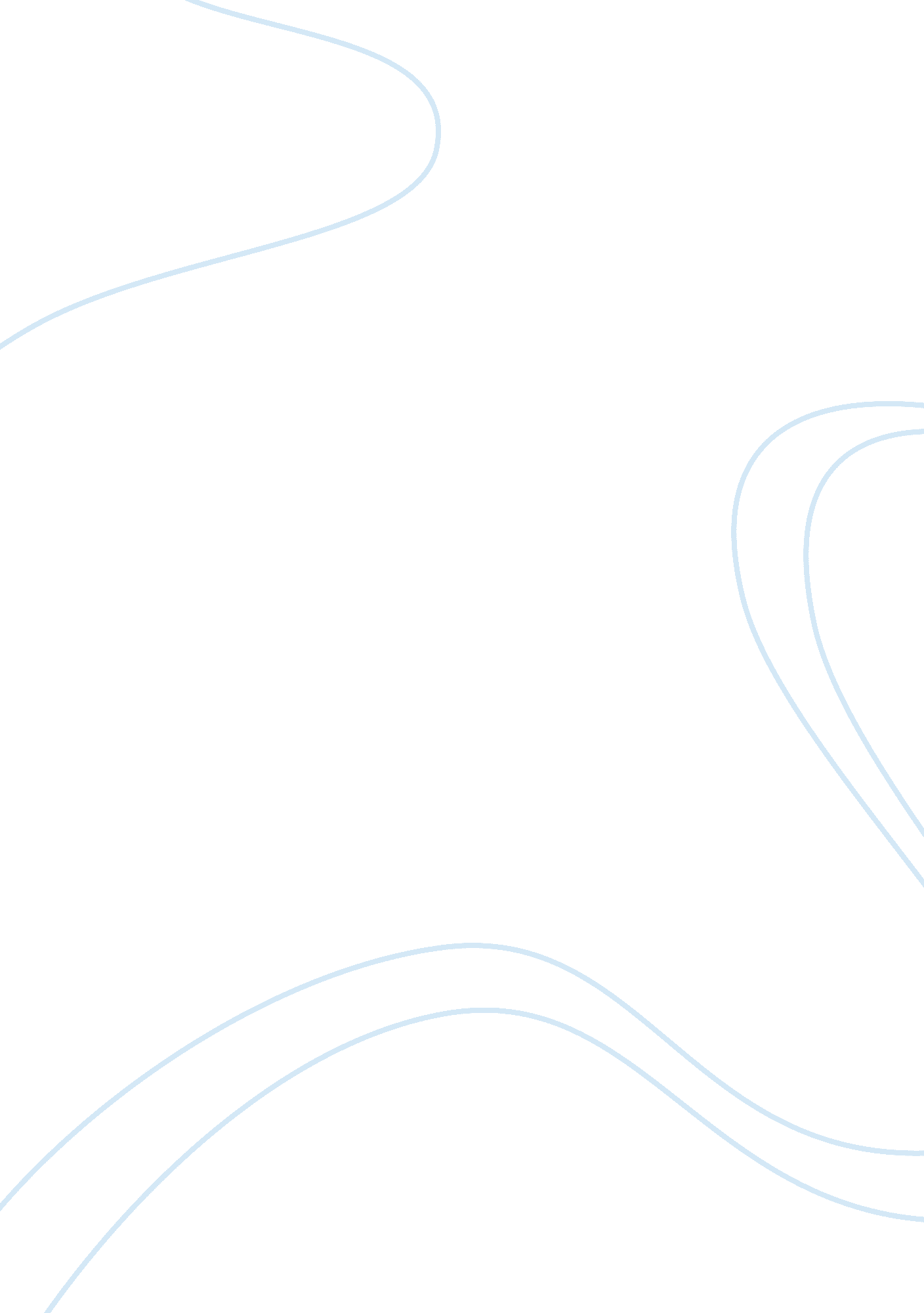 Study about non governmental organizations business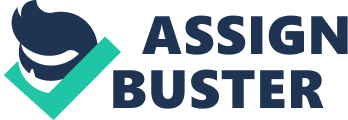 Contents The impact of external factors: The crisis context and the stakeholders Over the class of a life-time, human existences make infinite determinations, most of which are repeated determinations. In insistent determination devising, persons can trust on their anterior cognition and experiences. Experience helps the determination shapers cope with the complexness of the existent universe. See, for case, merchandise determinations: Malls, catalogue companies, Internet auctions, and other types of markets offer consumers a virtually infinite set of possibilities to fulfill their demands. Fortunately, big determination shapers already know a batch about food markets, apparels, family devices, computing machines, TVs, or cars. They already hold penchants for certain trade names, they can trust on advice from friends and consumer magazines, and, most of import, they have a immense repertory of behavioural modus operandis. Development of modus operandis allows determination shapers to keep command of the state of affairs[ 1 ]. Once a behavioural solution to a determination job has been learned and stored in memory, persons can utilize this cognition when they reencounter the same sort of job. Under situational and processing restraints, routinization enables persons to rapidly get at a determination. Perennial determination doing involves feedback larning. In most instances, the behaviour ‘ s effects indicate whether 1 has made a good or bad pick. Therefore, experience helps the determination shaper discern good and bad options. Once a good or fulfilling solution to a determination job has been formulated, it can be added to the everyday repertory. Therefore, determination shapers who are confronted with familiar determination jobs can capitalise on their behavioural cognition. They become cognizant of possible solutions on acknowledgment of the state of affairs ( Klein, 1999 ) . In contrast, persons confronting a fresh determination job are nescient in the beginning ( otherwise these jobs would non hold been fresh to them ) . They must seek for behavioural campaigners, evaluate the effects of these behaviours, and use some kind of determination regulation to place a promising solution. As such, experience makes an of import difference: Perennial determinations are anchored on erudite solutions or modus operandis, whereas novel determinations are non. As we see subsequently, modus operandis consistently influence each measure of the determination procedure. Non-governmental organisations ( NGOs ) have become relevant and interesting topics of survey in the societal scientific disciplines, non merely because of their significant growing in Numberss, but besides because NGOs are claimed to stand for a typical class of organisations that differs from market or province organisations. Many efforts have been made to categorise and analyze non-governmental organisations in comparing to province and market histrions[ 2 ] The literature is merely every bit diverse as the NGO community itself. The NGO literature approximately focal points on four subjects. First, the literature tries to explicate why NGOs exist in the first topographic point. Assorted accounts exist, but they all are functional in character ; NGOs exist because they are believed to execute better than province and market organisations or to complement province and market activities. Second, the literature focuses on explicating the enlargement of the NGO community in the past decennaries. This enlargement is preponderantly explained by the promise for successful public presentation of NGOs. However, this promise did non uphold, the public presentation of NGOs appeared debatable. This initiated a 3rd strand of NGO research into the geographic expedition of NGO jobs in relation to NGO features and NGO behaviour. However, there is legitimate ground to oppugn the premise that NGOs can be treated as a coherent group of histrions. A 4th strand of research therefore focuses on the survey of diverseness within the NGO community, as a manner to research causes of assortment in NGO behaviour and public presentation.[ 3 ] The promise of successful NGO action NGOs are frequently presented to be the solution to many jobs: they are believed to be able to complement, replacement, or offset province or market organisations, thereby counterbalancing for market or province failure. Assorted theoretical accounts are given for this. For illustration, NGOs would run into ‘ residual demand ‘ non covered by province organisations ( public goods theory ) ; or NGOs are the logical suppliers of services that are characterized by information dissymmetry, because for net income organisations can take advantage of this dissymmetry ( contract failure theory )[ 4 ]. Others argue that NGOs are capable to ‘ work easy with or complement the resources of household and informal webs[ 5 ]. It is besides argued that NGOs are solutions to the free-rider job that the province frequently experiences and it gives the province a manner out to cover with diverseness, to minimise bureaucratization, and to heighten experimentation. In add-on, it gives the province a manner out with concern to insoluble, political, and sensitive societal jobs[ 6 ]. These assorted advantages of NGOs can be categorized in two positions on the map of NGOs: a political position and an instrumental position. In the latter position, the NGO community is perceived as strictly instrumental: it comprises of bunchs of organisations that provide support and services which the province or the market does non supply at all or non every bit good[ 7 ]. From this position, NGOs are studied as effectual and efficient service suppliers making the occupation better than province or market organisations. In contrast, the political position focal points on the political function of NGOs. Within this position we find nuanced differences in positions. One thought is that NGOs map as a offseting power to the market or/and the province, adding to the creative activity of a system of cheques and balances in society. The political map of NGOs is so to ‘ strengthen civil society and hence democracy by bettering involvement articulation and representation ‘ ( Clarke, 1998: 50 ) . A somewhat different position on NGOs as political histrions is that they represent ‘ the institutionalization of bing forms of political controversy between civil society and the province and within civil society itself[ 8 ]. In add-on, NGOs are besides described as ‘ a aggregation of persons engaged in a battle for regard and acknowledgment as human existences with self-respect ‘[ 9 ]. Related to the academic treatment summarized above, one can besides place assorted political positions on the maps of NGOs. Liberals perceive NGOs as preferable channels of permutation of province or market action taking at socio-economic development. Neo-liberals see NGOs as channels of service proviso complementary to the province[ 10 ]. From a more left-of-center base, NGOs are perceived as vehicles for democratisation lending to the transmutation of society[ 11 ]. In other words, NGOs either fill in a vacuity between market and the province or go spheres of ‘ political controversy ‘ as a ‘ response to the hegemony of formal establishments ‘[ 12 ]. The argument about the function and map of NGOs has non been resolved. Furthermore, the inquiry is whether this argument is a affair of ‘ either aˆ¦ or ‘ . Some argue that NGOs are both instrumental and political in character by qualifying the function of non net income organisations as ‘ protectors of both pluralism and privilege, sites of democracy and control, beginnings of invention and palsy, instruments of and rivals to provinces ‘[ 13 ]. However, the mentality is preponderantly optimistic: Nongovernmental organization are perceived as promising histrions on the planetary scene. They would either be better service suppliers than province or market organisation or they would lend to a better and fairer universe. It was this optimism that induced the growing of the NGO community in the past decennaries Broken promises: Explaining debatable NGO public presentation For a long clip, the optimism for successful NGO public presentation was shared by faculty members. This resulted in reasonably rose-colored histories of NGO actions and behaviour ( Clarke, 1998 ) . Since the 1980s, nevertheless, the political and instrumental function and behaviour of NGO has been studied more critically. This led to surveies nailing non merely the strengths but besides the failings and jobs of NGOs: NGOs failed to make the hapless, worked in some topographic points but non in other topographic points, or lacked internal democracy or downward answerability ( Edwards and Hulme, 1996 ) . Assorted organisational jobs were identified, such as jobs of set uping legitimacy and guaranting answerability, of buttressing the philanthropic base, and of equilibrating professionalisation with voluntarism ( Salamon and Anheier, 1997b: 116-128 ) . In other words, NGOs were accused of non carry throughing both their political and instrumental functions satisfactory. The designation of non merely the strengths but besides the failings of NGOs resulted in a het and go oning argument about NGO public presentation and answerability ( see for illustration, Edwards & A ; Hulme, 1996 ; Brown & A ; Moore, 2001 ; Choudhury & A ; Ahmed, 2002 ) . This led to a new inquiry in NGO research: how to explicate these jobs in NGO public presentation? The account for these jobs is frequently sought in the common nature of NGOs which is argued to bring on debatable public presentation. One account is that NGOs do non entirely concentrate on stand foring the involvements of deprived groups, but besides on supporting their ain organisational involvements ( Uphoff, 1996 ) . In other words, the dissatisfactory public presentation of NGOs is explained by the quality or budget maximizing behaviour of NGOs ( Hansmann, 1987 ; Beigbeder, 1991 ) . Another account is that NGOs are responsible and accountable to multiple stakeholders whose outlooks range between an instrumental and a political position of NGOs. This creates multiple and conflicting answerabilities to assorted principals, such as givers, authoritiess, donees, the board, and the employees ( Brett, 1993 ; Edwards & A ; Hulme, 1996 ; Fowler, 1996 ; Tandon, 1996 ; Wills, 1996 ; Vakil, 1997 ; Hilhorst, 2002 ) . Stakeholders, such as the authorities, may even be internally divided about their outlooks towards an NGO ( Fisher, 1997 ) . This forces NGOs to turn to all their stakeholders ‘ answerabilities and outlooks, demanding a multiplicity of activities and ‘ creative packaging ‘ ( Smith, 1996: 326 ) . The effects of these beliing outlooks can be described as follows ( Edwards and Hulme, 1996: 13 ) : The above indicates that NGO constructions and behaviours are related to the outlooks of the dominant alliance of stakeholders. Hence, stakeholders have an impact on the organisation ‘ s constructions and operations. Since these stakeholders have different involvements and sentiments, we may anticipate NGOs to be needfully equivocal, making organisation jobs and impeding effectual action ( Edwards and Hulme, 1996 ; DiMaggio & A ; Anheier, 1990 ) . Recently, it is argued that NGOs are progressively confronted with stakeholders that emphasize the instrumental nature of NGOs – where NGOs are seen as cost effectual instruments for service bringing – whereas NGOs themselves are inclined to stress their political function. Biggs and Neame ( 1996 ) , for illustration, argue that of import stakeholders have developed ‘ a formal, additive, mainstream attack to development planning, ‘ in which development is perceived as ‘ a set of predictable results to be achieved through the ordination of undertaking inputs and end products aˆ¦ ‘ . This attack inhibits a strong belief in the possibility to accurately mensurate development results. In drumhead, NGO research workers, in their hunt for accounts for NGO jobs, frequently consider NGOs as a coherent group of histrions that show similarities in their features and behaviour. This is illustrated in the availablity of many publications that discuss the common nature of NGOs. For illustration, economic experts try to explicate why NGOs are inherently inefficient or slow to react to turning demand due to the absence of ownership, restraints in entree to capital, and deficiency of agencies to command the client and the worker ( Hansmann, 1987 ) . Publications analyzing NGOs from an organisational or direction perspective discuss NGOs in relation to issues such as direction and leading ( Lewis 2001, 2003 ; McClusky, 2002 ) , larning capablenesss ( Edwards, 1997 ) , organisation alteration ( Powell & A ; Friedkin, 1987 ; Christensen & A ; Molin, 1996 ) and advanced capabalities ( Corder, 2001 ) . However, the inquiry is to what extent this premise of NGOs as a coherent group is legitimate. The eventful human-centered assistance Nongovernmental organization If decision-making follows a logic of effect, we should happen consecutive logical thinking, prospective logical thinking, maximising behaviour, information-driven decision-making, and adept decision-making. Decision-makers in an NGO with a eventful manner of decision-making perceive their work as supplying assistance where they feel they can be most effectual with a peculiar budget. Effectiveness can be defined in many ways, but an NGO will at any clip attempt to run into their organisational ends in an efficient manner. For illustration, an NGO might get down undertakings that are believed to assist the largest figure of people ; or an Nongovernmental organization might travel at that place where others do non come. A undertaking is ended if the ends of the undertaking are accomplished, or if the undertaking is debatable in footings of effectivity and efficiency. The determination to get down human-centered assistance undertakings is made on the footing of information. Experts formulate assorted options for action and a determination is made by measuring information on issues such as the range of a human-centered crisis, the figure of people in demand, the demands in footings of hungriness, unwellness or supplanting, and the figure of other assistance bureaus present in the country. These issues will be evaluated with an oculus to the ends and the future programs of the organisation. The organisational ends form the footing for the budget and the formal policy programs of the organisation. These describe in which planetary countries the NGO plans to be active, and with what type of activities. We expect the NGO to attach a batch of value to detailed written project proposals that entail a budget, a undertaking program, and a deadline. The locations and human-centered activities will likely be selected based on information about the human-centered crisis state of affairs and related to the ends and policies of the organisation. This implies that both the location and the activities might change through clip, depending on the policies, the state of affairs, and the demands at manus. The expiration of undertakings will be based on an extended formal rating of a undertaking in order to find whether a undertaking has achieved its ends or whether there are legitimate grounds to end the undertaking because of ineffeciency and ineffectivity. This indicates that an NGO in which eventful decision-making is dominant will stop undertakings rather on a regular basis. Important indexs of success of undertakings are for illustration: the figure of people who received assistance ; the fact that the execution of the undertaking activities corresponded with the formal undertaking program ; that the undertaking disbursements did non traverse the planned budget ; and timely execution of the undertaking. We expect the organisational policies and processs to closely fit the existent decision-making results and procedures. The organisational members will on a regular basis utilize policy documents, processs, and guidelines in the decision-making procedure. The NGO has several specialized sections, such as regional or thematic sections, in which people with the same sort of expertness ( per part or type of assistance ) are brought together. This expertness is a specifying factor in decision-making. The hierarchal line of decision-making is clear to all organisational members. In add-on, the organisation has an administrative system that facilitates the aggregation and exchange of information. Filing and documenting determinations, following to rating and appraisal mechanisms, are of import agencies to command the decision-making procedure. We expect that undertakings will be closely monitored through regular fiscal and activities studies. The appropriate human-centered assistance Nongovernmental organization If decision-making follows a logic of rightness, we should happen rule-based decision-making based on blink of an eye, correspondent, and retrospective logical thinking, and obligatory behaviour. Decision shapers in human-centered assistance NGOs that resemble the theoretical account of appropriate decision-making will do determinations based on organisational experiences. Hence, those organisational members who have been working in the organisation for a significant period of clip, and hence know the organisational experiences, have a defining impact on the result of decision-making. Actions in the past determine the determinations for the hereafter. There is a clear apprehension of what the organisation should make or should non make. People decide in an appropriate manner, because they are convinced that there is merely one right manner to move in relation to the organisation ‘ s intent. There is an about unconscious manner of moving. This manner of working has developed through clip and reflects the organisation ‘ s history. We expect human-centered assistance NGOs with an appropriate decision-making manner to assist those states where they feel they are obliged to travel. The impulse to travel someplace is a consequence of a consideration procedure in which the outlooks of the populace, the imperativeness, the receiving states, and the organisational values and beliefs are taken into history. Former experiences are besides of import factors in the determination devising procedure. If the organisation had a presence in the country before, we expect that the determination to originate human-centered undertakings will be taken rather automatically. In add-on, undertaking activities will be on a regular basis extended. If a undertaking has been successful in the yesteryear, in the sense that the organisation ‘ s trust has non been damaged, we expect an about automatic blessing of the undertaking. The decision-making procedure is an single activity. Internalized regulations provide the organisational members with hints for how to move. Most of the clip, the determination shaper will instantly cognize what to make. Since the organisational values of trust and obligatory action are so much engrained in the person, we hypothesize that there will be few struggles within the organisation. Undertaking proposals and other determinations sing the induction and expiration of undertaking activities will non be debated. The organisational members make determinations based on the internalized value system. We will non see the usage of manuals, decision-making processs, and policy programs depicting the organisation ‘ s future programs. There is small specialisation of work, and the organisation has a low grade of hierarchy. We hypothesize that the assistance flow to states and organisations is comparatively stable. As the NGO provides assistance, outlooks for the hereafter are created in the receiver states and the NGO will experience a committedness to go on its activities. We besides expect that the organisation ‘ s activities are comparatively stable ; as the organisational members have a clear sense of what sort of assistance undertakings fit the organisational intents. Hence, NGOs develop durable relationships with the receiver states. Ending undertakings will non go on easy and on a regular basis, because the feelings of committedness in the organisation are strong. Whenever undertakings end this is merely after a long procedure of deliberation and audience. In instance a undertaking is ended, the organisation will guarantee that the undertaking is taken over by others or that the people on the topographic point can take attention of themselves. The refuse can humanitarian assistance NGO The specifying features of refuse can decision-making are coincident and separately prospective logical thinking, entrepreneurial behaviour, and decision-making by matching. If an NGO has a refuse can pattern of decision-making we expect to happen the organisation to be really dynamic and disruptive. There will be tonss of treatments about determinations to be taken. Decisions are extremely debated because there is no understanding on ends and organisational penchants. We expect that every now and so this internal turbulency is portion of newspaper headlines, as some participants might hold an involvement in doing the turbulent kineticss within the organisation populace. In add-on, we expect to happen unstable engagement in decision-making fora, for case, in the signifier of high turnover of staff. Decision-making is mostly informal. In such a context, we expect to happen determinations that do non reflect the formal ends and policies, if they exist. Therefore, the determinations taken will non reflect a coherent form sing the choice of locations, mark groups, and activities of human-centered assistance undertakings. This is a consequence of the coinciding character of the decision-making procedure. The activities will non be focused but spread loosely, depending on single thoughts about human-centered assistance. Every undertaking proposal will take to a treatment on the values and mission of the organisation. There will be deficiency of understanding on inquiries such as: What is good human-centered assistance? What sort of activities should we use and which non? When do we go forth someplace? Where should we travel and where non? When should we get down a undertaking? The induction and expiration, every bit good as the location and activities, of human-centered assistance undertakings will to a big extent be arbitrary, and can better be explained by group kineticss than by the organisation ‘ s construction and policies or a shared value system. Decision The impact of external factors: The crisis context and the stakeholders This survey indicates that particularly the presence of refuse can decision-making is dependent upon external, contextual restraints. The jurisprudence of decreasing options in combination with a relentless organisation to go on working harmonizing to the preferable decision-making manner led to garbage can decision-making as a last resort in some of the instances studied. This had to make to with external dimensions in the state of assistance proviso, as discussed in Chapter 1. We have seen how these fortunes led to a deficiency of options of actions to take from. This obstructed both eventful and appropriate decision-making, even though preferred in the organisations studied. Since we have observed these kineticss in both organisations and they were linked to contextual restraints frequently experienced by human-centered assistance NGOs, we hypothesize that the jurisprudence of decreasing options and refuse can determination devising as a last resort might be a more common phenomenon experienced by human-centered assistance suppliers. A future relevant research inquiry would be if other human-centered NGOs that face limited options every bit good as internal force per unit area to follow the preferable decision-making manner will besides see refuse can decision-making. The inquiry so is to what extent human-centered assistance NGOs have an disposition to go on to work harmonizing to their preferable decision-making manner and to what extent these NGOs are influenced by external restraints, both in the central offices ‘ state and in the undertaking state. In other words, to what extent is the jurisprudence of decreasing options for action a coincidental or a general phenomenon in human-centered assistance Nongovernmental organization 